1 L’ Hygiène des mainsIntroduction - Guide enseignant (GE1)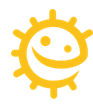 Cycle 1 : MS/GSDomaine : 1. Mobiliser le langage dans toutes ses dimensionsObjectifs :Découvrir la fonction de l’écrit ;Commencer à produire des écrits.Domaine : 5. Explorer le mondeObjectifs :Apprendre les différentes étapes du lavage des mains ;Comprendre que se laver les mains permet d’enlever les microbes dangereux présents sur les mains;Comprendre l’intérêt du savon. Mots clés : Savon Solution hydroalcooliqueInfectionLavage des mainsHygiène des mainsGestes barrièreLiens internet : Formation pour les enseignants sur les micro-organismes (voir la section hygiène des mains)Contexte 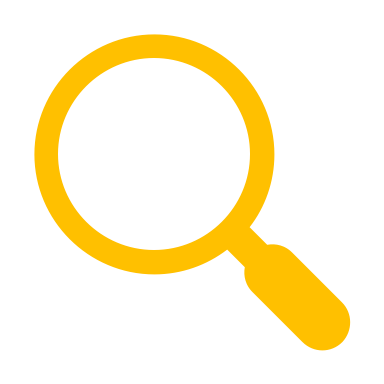 Il est important de réfléchir au contexte socioculturel et épidémiologique dans lequel on enseigne, à l’importance relationnelle et affective du toucher, aux possibilités d’hygiène à disposition à l’école, et de faire le point sur ses propres représentations d’hygiène avant d’aborder ce chapitre en classe.L’amélioration de l’hygiène, ainsi que les progrès sanitaires et médicaux au cours des derniers siècles, ont permis une augmentation de l’espérance de vie et une diminution de la mortalité infantile dans les pays développés. Cependant il existe encore une grande variété de microbes pathogènes qui peuvent se transmettre d’autant plus facilement que nous vivons en collectivité (ce que nous avons pu constater au cours de l’épidémie de COVID-19). A ce titre, les écoles constituent un havre pour les microbes pathogènes qui se transmettent rapidement d’un enfant à l’autre. Le lavage des mains est un geste barrière clé permettant de lutter contre leur dissémination. Attention : les microbes sont invisibles à l’œil nu et on peut donc transmettre des microbes pathogènes sans que cela se voie. En revanche, il y a des maladies de la peau qui se voient (eczéma, psoriasis…) mais qui ne sont pas contagieuses. Nos mains sont recouvertes de microbes utiles (le microbiote cutané) qu’il faut préserver.Elles secrètent naturellement un produit huileux qui garde la peau humide. Cette huile constitue cependant un milieu idéal pour que les microbes s’y multiplient et elle les aide à « coller » à notre peau. En nous lavant les mains régulièrement, nous ôtons les autres microbes, potentiellement dangereux, que nous récoltons dans notre entourage (maison, école, jardin, animaux, aliments, etc.) sans détruire notre microbiote cutané. Le lavage des mains à l’eau seule élimine la saleté visible, mais il faut du savon pour dissoudre l’huile sur la surface de nos mains qui piège les microbes. On peut également utiliser une solution hydroalcoolique. Il faut se laver les mains souvent dans la journée et en particulier :Avant de préparer un repas ;Après avoir manipulé un aliment cru ;Avant de manger ;Après avoir éternué, toussé ou s’être mouché ce qui n’est pas toujours facile à l’école. Il est préférable de tousser et d’éternuer dans le pli du coude pour garder les mains propres.Après avoir pris les transports en commun ou avoir fait des courses ;Dès que l’on rentre chez soi ;Après être allé aux toilettes ; Après avoir été en contact avec des animaux ou leurs déjections ;Si l’on est malade ou si l’on a été en contact avec des personnes malades.Pour simplifier la compréhension de vos élèves nous proposons les termes microbes dangereux pour ceux pouvant transmettre des infections et microbes amis pour ceux qui sont utiles (microbiote et microbes utilisés dans l’industrie alimentaire pour fabriquer du pain ou des yaourts par exemple). Attention cependant à l’anthropomorphisme. Les microbes ne sont ni gentils ni méchants. Ils sont partout et sont indispensables à la vie mais certains d’eux peuvent nous rendre malades.Les microbes ne font pas partie du programme scolaire mais il est nécessaire de les aborder pour faire comprendre aux élèves que même si leurs mains ont l’air propres elles peuvent être contaminées par des microbes dangereux et qu’il est donc nécessaire de les laver aux moments clés spécifiés ci-dessus (même si elles ont l’air propres…).Proposition de séquence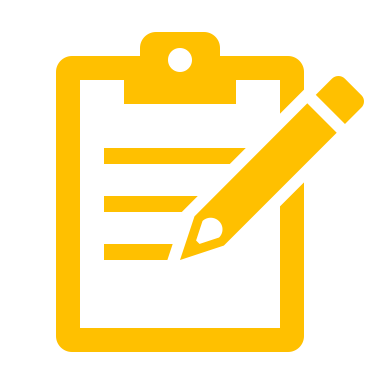 L’objectif de cette leçon est d’apprendre aux élèves la bonne technique de lavage des mains, son intérêt et les moments clefs auxquels l’appliquer.L’activité principale (application) proposée comporte 3 parties : apprendre les différentes étapes du lavage des mains à l’aide d’une comptine et mise en pratique en petits groupes ;comprendre l’intérêt d’un lavage des mains efficace permettant d’enlever les microbes pathogènes présents sur les mains et de stopper leur transmission ;comprendre l’intérêt du savon (expérience de l’eau poivrée).Dans un premier temps, l’enseignant verbalise les différentes étapes du protocole et les montre aux élèves qui les répètent. Ces derniers verbalisent à leur tour et répètent les différentes étapes du protocole grâce aux sollicitations de l’enseignant. Un poster avec les étapes et les animaux pourra être accroché au mur de la classe, il permettra aux élèves de mémoriser quotidiennement les mots et les étapes, et à l’enseignant de demander aux élèves de redire ce qui est écrit sous chaque image.Des ateliers avec des séquences d’images à trier et des coloriages sont également proposés. Ces ateliers permettront de mettre en œuvre la dictée à l’adulte sous forme individuelle et/ou collective et pourront aboutir à l’élaboration de productions écrites.Vous pouvez utiliser/adapter ces ressources à votre convenance (format Word modifiable) et vous trouverez également un dossier avec les différentes illustrations pour pouvoir créer vos propres fiches.L’ordre de la séquence et la répartition de la classe (groupes) sont proposés à titre indicatif. Vous pouvez tout à fait les adapter en fonction de vos besoins et de vos contraintes. 